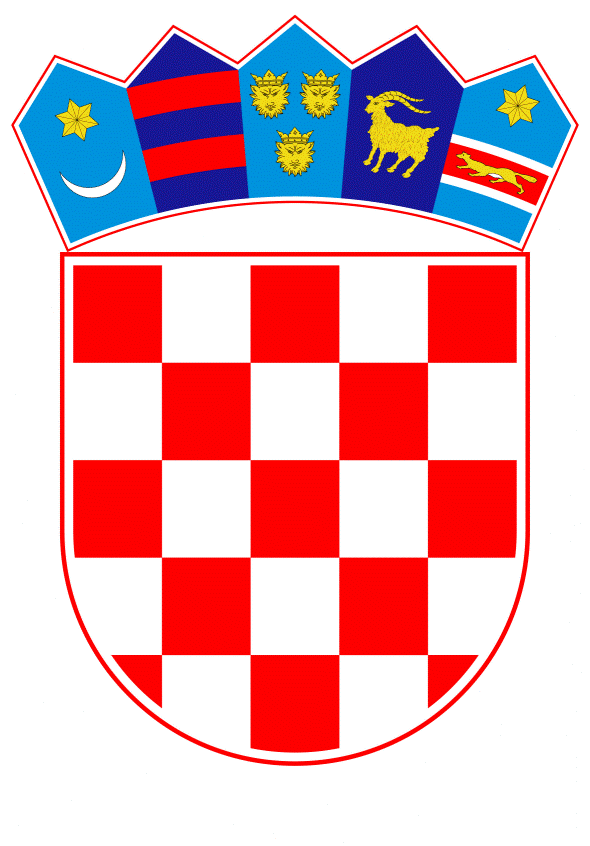 VLADA REPUBLIKE HRVATSKEZagreb, 13. svibnja 2021.______________________________________________________________________________________________________________________________________________________________________________________________________________________________PRIJEDLOG		Na temelju članka 38. stavka 3. Zakona o sustavu strateškog planiranja i upravljanja razvojem Republike Hrvatske ("Narodne novine", broj 123/17.) i članka 12. stavka 1. Uredbe o smjernicama za izradu akata strateškog planiranja od nacionalnog značaja i od značaja za jedinice lokalne i područne (regionalne) samouprave ("Narodne novine", broj 89/18.), Vlada Republike Hrvatske je na sjednici održanoj __________________ donijelaO D L U K Uo pokretanju postupka izrade Nacionalnog plana razvoja akvakulture za razdoblje od 2021. do 2027. godineI.		Ovom Odlukom zadužuje se Ministarstvo poljoprivrede za izradu Nacionalnog plana razvoja akvakulture za razdoblje od 2021. do 2027. godine (u daljnjem tekstu: Nacionalni plan).		Nacionalni plan definirat će prioritetna područja i ciljeve, provedbu ciljeva, srednjoročnu viziju provedbe, pokazatelje ishoda i ciljane vrijednosti, vodeći računa o usklađenosti sa strateškim nacionalnim i sektorskim dokumentima koji se odnose na akvakulturu.		U okviru Nacionalnog plana odredit će se terminski plan provedbe ciljeva, izraditi indikativni financijski plan, mehanizmi za provedbu ciljeva te okvir za praćenje i vrednovanje Nacionalnog plana.II.		Zadužuje se ministrica poljoprivrede da, u roku od 15 dana od dana stupanja na snagu ove Odluke, imenuje stručnu radnu skupnu za izradu prijedloga Nacionalnog plana.		Ministarstvo poljoprivrede obavlja stručne, administrativne i tehničke poslove za stručnu radnu skupinu iz stavka 1. ove točke.III.		Ministarstvo poljoprivrede dužno je u roku od osam dana od dana stupanja na snagu ove Odluke putem svojih mrežnih stranica obavijestiti javnost o početku izrade Nacionalnog plana.IV.		Ova Odluka stupa na snagu danom donošenja.Klasa:Urbroj:Zagreb, ____________	PREDSJEDNIK	mr. sc. Andrej PlenkovićOBRAZLOŽENJEAkvakultura u Republici Hrvatskoj je, sukladno članku 5. Zakona o akvakulturi („Narodne novine“, br. 130/17, 111/18 i 144/20),(u daljnjem tekstu: Zakon), strateška grana gospodarstva te kao takva dio razvojnih strategija. Istim člankom Zakona propisano je da Vlada Republike Hrvatske donosi Višegodišnji nacionalni strateški plan razvoja akvakulture na prijedlog Ministarstva poljoprivrede  (u daljnjem tekstu: Ministarstvo), a sukladno članku 34. Uredbe (EU) br. 1380/2013 Europskog parlamenta i Vijeća od 11. prosinca 2013. o zajedničkoj ribarstvenoj politici, izmjeni uredaba Vijeća (EZ) br. 1954/2003 i (EZ) br. 1224/2009 i stavljanju izvan snage uredaba (EZ) br. 2371/2002 i (EZ) br. 639/2004 i Odluke Vijeća 2004/585/EZ (SL L 354, 28. 12. 2013.).Slijedom navedenoga predlaže se izrada Nacionalnog plana razvoja akvakulture za razdoblje od 2021. do 2027. godine (u daljnjem tekstu: Nacionalni plan), kao srednjoročnog akta strateškog planiranja.Prethodno je Ministarstvo pribavilo mišljenje Ministarstva regionalnog razvoja i fondova Europske unije, kao Koordinacijskog tijela za sustav strateškog planiranja i upravljanja razvojem Republike Hrvatske, Klasa: 011-01/18-02/21, Urbroj: 538-04-4-1-2/76-21-126 od 17. ožujka 2021. godine.Nacionalni sustav strateškog planiranja uređen je Zakonom o sustavu strateškog planiranja i upravljanja razvojem Republike Hrvatske („Narodne novine“, br.  123/17) i podzakonskim aktima.Nacionalni plan uskladit će se s nacionalnim zakonodavnim okvirom i nacionalnim strateškim dokumentima, Programom Vlade Republike Hrvatske 2020.-2024., kao i drugim nacionalnim planovima koji su povezani s djelatnošću akvakulture. Nacionalni plan nalazi se na indikativnom popisu akata strateškog planiranja kojima se podupire provedba strateškog okvira Nacionalne razvojne strategije Republike Hrvatske do 2030. godine. Izrada Nacionalnog plana uskladit će se s novim strateškim smjernicama za održivi razvoj EU akvakulture, koje su trenutno u postupku usvajanja od strane Europske komisije.Metoda izrade Nacionalnog plana bit će participativna, odnosno u njezinu izradu uključit će se svi relevantni dionici, čime će se omogućiti usklađen i međusektorski pristup s ciljem daljnjeg održivog razvoja hrvatske akvakulture. U Radnoj skupini za izradu dokumenta će, uz predstavnike sektorskih udruženja, sudjelovati i predstavnici drugih tijela javne vlasti te akademske zajednice i civilnog sektora, u okvirima svojih djelokruga i kompetencija.Nacionalni plan stavlja težište na četiri strateška cilja: 1) povećanje proizvodnosti i otpornosti proizvodnje u akvakulturi na klimatske promjene; 2) jačanje konkurentnosti sektora akvakulture; 3) obnovu ruralnog i obalnog gospodarstva i unaprjeđenje uvjeta života u ruralnim i obalnim područjima te 4) poticanje inovacija u sektoru akvakulture. Svaki od ciljeva temelji se na ključnim potrebama, čije se ostvarenje planira provesti kroz niz ciljanih mjera i intervencija.Sukladno prethodno navedenom, predlaže se Vladi Republike Hrvatske donošenje ove odluke.Predlagatelj:Ministarstvo poljoprivredePredmet:Prijedlog Odluke o pokretanju postupka izrade Nacionalnog plana razvoja akvakulture za razdoblje od 2021. do 2027. godine 